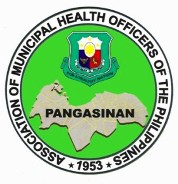 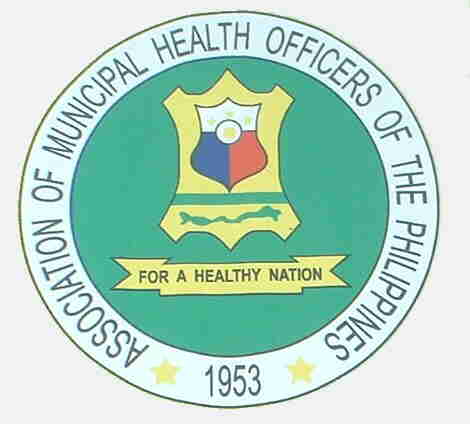 , 2012			   November 29, 2013HON. _______________________Municipal Mayor______________, Pangasinan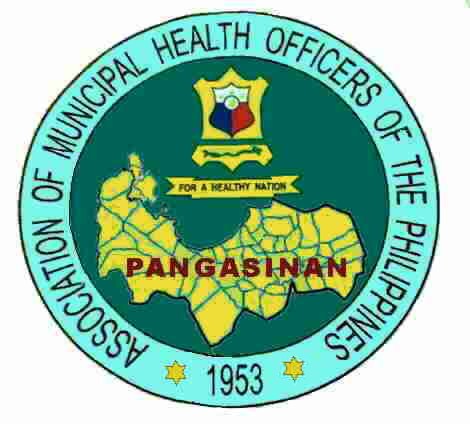 Dear Mayor __________________Greetings!UNILAB is extending its invitation to the members of the Association of Municipal Health Officers of the Philippines (AMHOP), Pangasinan Chapter, to a Scientific Symposium on the Management of Hyperacidity, Acid Reflux and Peptic Ulcer Diseases on December 4, 2013 starting at 11:00 A.M., to be held at Panaderia Antonio Bakery and Restaurant, De Venecia Road, Dagupan City. Activity will actually start at 8:00 A.M. with the registration of the participants followed by the AMHOP Pangasinan Chapter Meeting at 9:00 A.M. In this regard, I am respectfully requesting your good office to kindly allow your Municipal Health Officer, Dr_________________________, to attend the said symposium. I am sincerely hoping for your kind consideration on this matter. Thank you very much for your support to your MHO and to our organization. God bless you and more power!Respectfully yours,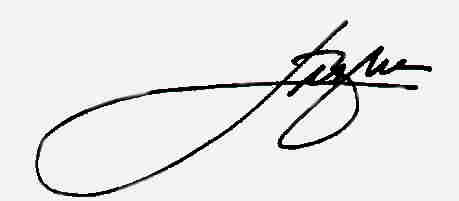 DR. JESUS ARTURO P. DE VERAPresidentAMHOP- Pangasinan Chapter   MHO, Calasiao, Pangasinan